Geographic indicatorExported from METEOR(AIHW's Metadata Online Registry)© Australian Institute of Health and Welfare 2024This product, excluding the AIHW logo, Commonwealth Coat of Arms and any material owned by a third party or protected by a trademark, has been released under a Creative Commons BY 4.0 (CC BY 4.0) licence. Excluded material owned by third parties may include, for example, design and layout, images obtained under licence from third parties and signatures. We have made all reasonable efforts to identify and label material owned by third parties.You may distribute, remix and build on this website’s material but must attribute the AIHW as the copyright holder, in line with our attribution policy. The full terms and conditions of this licence are available at https://creativecommons.org/licenses/by/4.0/.Enquiries relating to copyright should be addressed to info@aihw.gov.au.Enquiries or comments on the METEOR metadata or download should be directed to the METEOR team at meteor@aihw.gov.au.Geographic indicatorIdentifying and definitional attributesIdentifying and definitional attributesMetadata item type:Glossary ItemMETEOR identifier:327306Registration status:Community Services (retired), Standard 01/03/2005Housing assistance, Standard 22/10/2005Homelessness, Standard 22/10/2005Early Childhood, Standard 28/05/2014Disability, Standard 07/10/2014Health, Superseded 18/12/2019Tasmanian Health, Standard 03/07/2020Indigenous, Superseded 14/07/2021Children and Families, Superseded 03/11/2021Youth Justice, Qualified 22/12/2022Commonwealth Department of Health, Retired 19/10/2023Definition:A classification scheme that divides an area into mutually exclusive sub-areas based on geographic location. Some geographic indicators are:Australian Standard Geographical Classification (ASGC, ABS cat. no. 1216.0, effective up until 1 July 2011)Australian Statistical Geography Standard (ASGS, ABS cat. nos. 1270.0.55.001 to 1270.0.55.005, effective from 1 July 2011)administrative regionselectoratesAccessibility/Remoteness Index of Australia (ARIA)Rural, Remote and Metropolitan Area Classification (RRMA)country.Context:To enable the analysis of data on a geographical basis. Facilitates analysis of service provision in relation to demographic and other characteristics of the population of a geographic area.Collection and usage attributesCollection and usage attributesComments:The data element Address—Australian postcode, code (Postcode datafile) NNNN is not included in the above listing, as it is, strictly speaking, not a geographic indicator.Sometimes postcodes are used in the analysis of data on a geographical basis, which involves a conversion to Statistical Local Area or Statistical Area Level 2 (Australian Bureau of Statistics geographical structures). This conversion results in some inaccuracy of information. However, in some data sets Address—Australian postcode, code (Postcode datafile) NNNN is the only geographic identifier, therefore the use of other more accurate indicators (for example, conversion from address line to Statistical Local Area or Statistical Area Level 2) is not always possible.Source and reference attributesSource and reference attributesSubmitting organisation:Australian Institute of Health and Welfare
Origin:Australian Institute of Health and WelfareRelational attributesRelational attributesRelated metadata references:Has been superseded by Geographic indicatorAged Care, Standard 30/06/2024Australian Teacher Workforce Data Oversight Board, Standard 30/08/2022Children and Families, Standard 03/11/2021Health, Standard 18/12/2019Indigenous, Standard 14/07/2021Tasmanian Health, Standard 28/03/2023Youth Justice, Standard 15/02/2022
Is re-engineered from  Geographic indicator, version 2, DEC, NCSDD, NCSIMG, Superseded 01/03/2005.pdf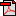  (14.0 KB)No registration statusMetadata items which use this glossary item:Admitted patient care NMDS 2013-14Health, Superseded 11/04/2014
Admitted patient care NMDS 2014-15Health, Superseded 13/11/2014
Admitted patient care NMDS 2015-16Health, Superseded 10/11/2015
Admitted patient care NMDS 2016-17Health, Superseded 05/10/2016
Admitted patient care NMDS 2017-18Health, Superseded 25/01/2018
Admitted patient care NMDS 2018-19Health, Superseded 12/12/2018
Admitted patient care NMDS 2019-20Health, Superseded 18/12/2019
Australian state/territory identifierChildren and Families, Superseded 03/11/2021Commonwealth Department of Health, Retired 19/10/2023Community Services (retired), Standard 01/03/2005Disability, Standard 07/10/2014Early Childhood, Superseded 15/08/2023Health, Superseded 18/12/2019Homelessness, Standard 01/05/2013Housing assistance, Standard 22/10/2005Indigenous, Superseded 14/07/2021WA Health, Standard 19/03/2015Youth Justice, Qualified 22/12/2022
Community Housing DSS 2018-Housing assistance, Standard 10/05/2019
Community mental health care NMDS 2014-15Health, Superseded 13/11/2014
Community mental health care NMDS 2015-16Health, Superseded 04/09/2015
Community mental health care NMDS 2016-17Health, Superseded 17/08/2017
Community mental health care NMDS 2017–18Health, Superseded 25/01/2018
Community mental health care NMDS 2018–19Health, Superseded 12/12/2018
Community mental health care NMDS 2019–20Health, Superseded 16/01/2020
Female—number of antenatal care visits, total N[N]Health, Superseded 02/08/2017Tasmanian Health, Superseded 03/07/2020
Female—number of antenatal care visits, total N[N]Health, Superseded 12/12/2018
Government health expenditure NMDS 2014-Health, Standard 04/12/2013
Healthcare-associated infections NBEDS 2016–2021Health, Superseded 10/06/2022
Indigenous community housing DSS 2013-18Housing assistance, Standard 30/08/2017
Indigenous Community Housing DSS 2018-Housing assistance, Standard 10/05/2019
Mainstream community housing DSS 2013-18Housing assistance, Superseded 10/05/2019
Medical indemnity NBPDS 2014-Health, Standard 21/11/2013
Mental health establishments NMDS 2014-15Health, Superseded 13/11/2014
Mental health establishments NMDS 2015-16Health, Superseded 04/09/2015
Mental health establishments NMDS 2016-17Health, Superseded 17/08/2017
Mental health establishments NMDS 2017–18Health, Superseded 25/01/2018
Mental health establishments NMDS 2018–19Health, Superseded 12/12/2018
Mental health establishments NMDS 2019–20Health, Superseded 16/01/2020
Mental health seclusion and restraint NBEDS 2015-Health, Standard 13/11/2014
National Bowel Cancer Screening Program NBEDS 2014-18Health, Superseded 06/09/2018
National Bowel Cancer Screening Program NBEDS 2018–19Health, Superseded 12/12/2018
National Bowel Cancer Screening Program NBEDS 2019–20Health, Superseded 16/01/2020
Perinatal DSS 2014-15Health, Superseded 13/11/2014
Perinatal DSS 2015-16Health, Superseded 04/09/2015
Perinatal NBEDS 2016-17Health, Superseded 05/10/2016
Perinatal NBEDS 2017-18Health, Superseded 02/08/2017
Perinatal NBEDS 2018-19Health, Superseded 12/12/2018
Perinatal NMDS 2013-14Health, Superseded 07/03/2014
Perinatal NMDS 2014-18Health, Superseded 02/08/2017
Perinatal NMDS 2018-19Health, Superseded 12/12/2018
Person and provider identification in healthcare National Best Practice Data SetHealth, Standard 05/10/2016
Prisoner health NBEDSHealth, Standard 28/04/2016
Prisoner health NBEDS 2018Health, Qualified 06/07/2023
Prisoner health NBEDS 2022Health, Qualified 06/07/2023
Public Housing and State Owned and Managed Indigenous housing (PH & SOMIH) DSS 2018-Housing assistance, Standard 10/05/2019
Public rental housing DSS 2013-14Housing assistance, Superseded 30/08/2017
Public rental housing DSS 2014-17Housing assistance, Superseded 19/12/2017
Public rental housing DSS 2017-18Housing assistance, Superseded 10/05/2019
Residential mental health care NMDS 2014-15Health, Superseded 13/11/2014
Residential mental health care NMDS 2015-16Health, Superseded 04/09/2015
Residential mental health care NMDS 2016-17Health, Superseded 17/08/2017
Residential mental health care NMDS 2017–18Health, Superseded 25/01/2018
Residential mental health care NMDS 2018–19Health, Superseded 12/12/2018
Residential mental health care NMDS 2019–20Health, Superseded 16/01/2020
State owned and managed Indigenous housing (SOMIH) DSS 2013-14Housing assistance, Superseded 30/08/2017
State owned and managed Indigenous housing (SOMIH) DSS 2014-17Housing assistance, Standard 30/08/2017
State owned and managed Indigenous housing (SOMIH) DSS 2017-18Housing assistance, Superseded 05/05/2019